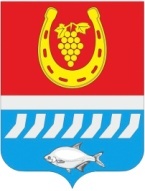 администрациЯ Цимлянского районаПОСТАНОВЛЕНИЕ__.10.2023                                               № ___                                          г. Цимлянск	В целях приведения нормативного правового акта Администрации Цимлянского района в соответствие с действующим законодательством, Администрация Цимлянского района ПОСТАНОВЛЯЕТ:1. Внести в приложение к постановлению Администрации Цимлянского района от 12.12.2018 № 925 «Об утверждении муниципальной программы Цимлянского района «Развитие здравоохранения» изменения, изложив приложение № 4 к муниципальной программе Цимлянского района «Развитие здравоохранения» в новой редакции, согласно приложению к настоящему постановлению.2. Контроль за выполнением постановления возложить на заместителя главы Администрации Цимлянского района по социальной сфере Кузину С.Н.Исполняющий обязанности главы Администрации Цимлянского района                                                    Е.Н. НочевкинаПостановление вноситсектор социальной сферыАдминистрации Цимлянского районаПриложениек постановлениюАдминистрации Цимлянского районаот __.10.2023 № ____«Приложение № 4 к муниципальной программе Цимлянского района «Развитие здравоохранения»Расходыместного бюджета на реализацию муниципальной программы Цимлянского района «Развитие здравоохранения»Управляющий делами                                                                                        А.В. КуликНомер и наименование подпрограммы, основного мероприятия подпрограммы, мероприятия ведомственной целевой программыОтветственный исполнитель, соисполнитель, участникКод бюджетной классификации расходовКод бюджетной классификации расходовКод бюджетной классификации расходовКод бюджетной классификации расходовОбъем расходов, всего (тыс. рублей)В том числе по годам реализациимуниципальной программы (тыс. рублей)В том числе по годам реализациимуниципальной программы (тыс. рублей)В том числе по годам реализациимуниципальной программы (тыс. рублей)В том числе по годам реализациимуниципальной программы (тыс. рублей)В том числе по годам реализациимуниципальной программы (тыс. рублей)В том числе по годам реализациимуниципальной программы (тыс. рублей)В том числе по годам реализациимуниципальной программы (тыс. рублей)В том числе по годам реализациимуниципальной программы (тыс. рублей)Номер и наименование подпрограммы, основного мероприятия подпрограммы, мероприятия ведомственной целевой программыОтветственный исполнитель, соисполнитель, участникГРБСРзПрЦСРВРОбъем расходов, всего (тыс. рублей)202320242025202620272028202920301234567891011121314151011Муниципальная программа Цимлянского района «Развитие здравоохранения» всего в том числе:хххх5491,03626,7510,0510,00,00,00,00,00,0Муниципальная программа Цимлянского района «Развитие здравоохранения» Ответственный исполнитель: заведующий сектором социальной сферы Администрация Цимлянского района902ххх0,00,00,00,00,00,0Муниципальная программа Цимлянского района «Развитие здравоохранения» Соучастник 1: ГБУ РО «ЦРБ» в Цимлянском районе902хххМуниципальная программа Цимлянского района «Развитие здравоохранения» Ответственный исполнитель: управление социальной защиты населения муниципального образования «Цимлянский район» Ростовской области913ххх844,30,00,00,00,00,00,0Подпрограмма 1 «Профилактика заболеваний и формирование здорового образа жизни. Развитие первичной медико–санитарной помощи, оказание медицинской помощи в системе обязательного медицинского страхования»Хххх39,239,20,00,00,00,00,00,00,0Основное мероприятие 1.9. Профилактика развития социально значимых заболеваний и заболеваний, представляющих опасность для окружающих, об угрозе возникновения и о возникновении эпидемий9020909011002113024019,619,60,00,00,00,00,00,00,0Основное мероприятие 1.10. Совершенствование мероприятий по профилактике заболеваний и формированию здорового образа жизни9020909011002114024019,619,60,00,00,00,00,00,00,0Подпрограмма 2 «Совершенствование оказания специализированной медицинской помощи, скорой медицинской помощи, медицинской эвакуации»хххх4886,93022,61354,3510,00,00,00,00,00,0Основное мероприятие2.11. Совершенствование системы оказания медицинской помощи больным, страдающих хронической почечной недостаточностью (маршрутизация и предоставление транспортных услуг)902090901200211202404012,62992,6510,0510,00,00,00,00,00,0Основное мероприятие2.11. Совершенствование системы оказания медицинской помощи больным, страдающих хронической почечной недостаточностью (маршрутизация и предоставление транспортных услуг)Ответственный исполнитель: управление социальной защиты населения муниципального образования «Цимлянский район» Ростовской области91309090120021120244844,30844,3000000Основное мероприятие 2.12. Участие в санитарно-гигиеническом просвещении населения и пропаганде донорской крови и (или) ее компонентов9020909012002115024030,030,00,00,00,00,00,00,00,0Подпрограмма 4. «Кадровое обеспечение системы здравоохранения»хххх564,9564,90,00,00,00,00,00,00,0Основное мероприятие 4.4. Повышение престижа медицинских специальностей90209090140021110340180,0180,00,00,00,00,00,00,00,0Основное мероприятие 4.5. Социальная поддержка отдельных категорий медицинских работников90209090140021110360384,9384,90,00,00,00,00,00,00,0